Sports Department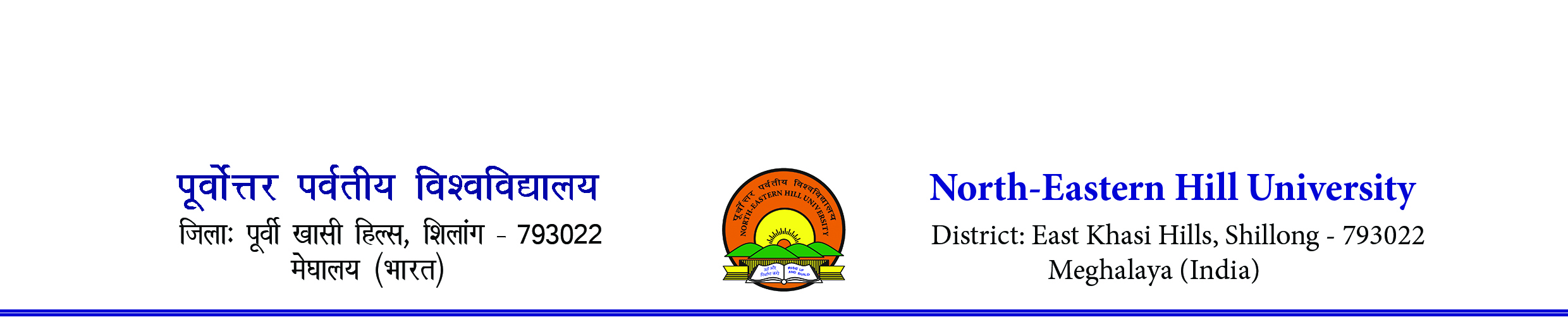 NEHU Inter College Basketball (Men) Tournament 2023Venue- Basketball Courts, NEHU Permanent Campus, ShillongFrom 19th September to 23rd September 2023Revised Fixture      K. L. Bajoria College, Shillong (Bye)                          19/09/2023 1.30 pm                  St. Edmund’s College (Bye)                                        21/09/2023 10.00 amShillong Law College(Bye)20/09/2023 9.30 amNongstoin College(Bye)                  			22/09/2023 11.45 amSynod College 19/09/2023 9.30am                                                                        NEIGRIHMS                      20/09/2023 10.30 am                                           Christ  College	(Bye)				         21/09/2023 11.30 amUnion Christian College  (Bye)                        20/09/2023 1.30 pmShillong College(Bye)			                      	         	                                 23/09/2013 11.30 am						         (FINAL)NEHU, Shillong      20/09/2023 2.45 pmShillong Commerce College                                           21/09/2023 1.30 pmSankardev  College          20/09/2023 11.30 am          Don Bosco College, Tura                                                            22/09/2023 2.45 pmKiang Nangbah Govt. College                           19/09/2017 2.45 pmSt. Dominic’s College                                           21/09/2023 2.45 pmSeng Khasi College                          19/09/2023 11.30 am St. Anthony’s CollegeNote- Fixture is subject to alteration due to any unavoidable circumstancesFor any further clarification please contact Mrs. A. R. Synnah, Basketball Coach cum Convener -9436311302Sports DepartmentNEHU Inter College Basketball (Women) Tournament 2023-24Venue- Basketball Courts, NEHU Permanent Campus, ShillongFrom 19th September to 23rd September 2023          Revised FixtureSt. Anthony’s College, Shillong    20/09/2023 1.30 pmSt. Edmund’s College                                           21/09/2023 1.45 pm                  Kiang Nangbah Govt. College19/09/2023 9.30 amShillong Commerce College                                                                  22/09/2023 10 amNEIGRIHMS                  19/09/2023 11.00 am                   Seng Khasi College                                                  21/09/2023 10 amSankardev College                 20/09/2023 10.00 amSt. Mary’s College					                                                                   23/09/2023 10 am		(FINAL)Shillong College                         19/09/2023 1.30 pmChrist  College			                      21/09/2023 2.45 pmNEHU, Shillong                                       20/09/2023 11.30 am    	         	                        Shillong Law College                                       22/09/2023 1.30 pmUnion Christian College                     20/09/2023 2.45 pmBalawan College 			  21/09/2023 11.30 amNongstoin College                    19/09/2023 2.45 pmLady Keane College                     Note- Fixture is subject to alteration due to any unavoidable circumstancesFor any further clarification please contact Mrs. A. R. Synnah, Basketball Coach cum Convener -9436311302